Publicado en  el 21/10/2016 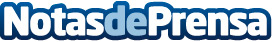 Perú, una oportunidad para las empresas españolasEn los últimos tres años, las exportaciones al país se han multiplicado por tres. La mayoría de exportaciones son del sector del embalaje, pero ahora las empresas españolas de tecnología agrícola, de energías renovables y de turismo buscan nuevas oportunidades en este paísDatos de contacto:Nota de prensa publicada en: https://www.notasdeprensa.es/peru-una-oportunidad-para-las-empresas Categorias: Internacional Nacional Murcia Recursos humanos http://www.notasdeprensa.es